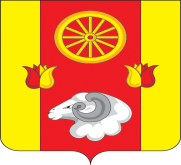 РОССИЙСКАЯ ФЕДЕРАЦИЯ              Администрация  Киевского сельского поселения                                                    Администрация Ремонтненского района       Ремонтненского района	          Ростовской области             346492, с. Киевка           ул. Ленинская №97               Тел. 33-1-66        № 93.24/ 281от 31.05.2021 г.Отчет о проделанной работе Киевского сельского поселения по гармонизации межэтнических отношений за май 2021 года.1. Проведение заседаний консультативных советов и малых советов 2. Информация о ходе выполнения муниципальных программ борьбы с   экстремизмом и планов по гармонизации межэтнических отношений 3. Проведённые сходы граждан4. В случаях возникновения конфликтных ситуаций: (обобщенная информация.)5. Информация о деятельности добровольных народных дружин6. Факты уничтожения посевов при несанкционированном выпасе скотаГлава АдминистрацииКиевского сельского поселения                                                      Г.Г. ГоловченкоКонсультативные советыДатаКоличество участниковПовестка дняПринятые решенияПринятые решения-Наименование мероприятияДата проведения№ пунктов программ (планов)Объём выполнения1.Конкурс стенгазет «Я помню, я горжусь!»2.Акция «AR-Выставка военной техники»https://vk.com/wall-196032319_4093.Мастер –класс «Брошь к 9 мая»https://ok.ru/profile/574082462474/statuses/1531570193067624.Участие в межрайонном дистанционном фотоконкурсе «Победная весна»https://ok.ru/profile/574082462474/statuses/1531616122007145.Акция «Торт для победителя»https://ok.ru/profile/574082462474/statuses/1531810826186346.Концерт посвященный 76-летию Победе в Великой Отечественной Войнеhttps://ok.ru/profile/574082462474/statuses/1531954996211130https://ok.ru/profile/574082462474/statuses/153195488611082https://ok.ru/profile/574082462474/statuses/153195474782986https://ok.ru/video/25256945935467.Aвтoпpoбег «Да Здравствует Bеликaя Пoбедa!»https://vk.com/wall-196032319_4138..Возложение цветов к мемориалу погибших в годы ВОВhttps://vk.com/wall-196032319_4129. Проведение акции «Георгиевская ленточка».-https://vk.com/wall-196032319_379-https://vk.com/wall-196032319_38610. Проведение акции «Бессмертный полк».https://vk.com/wall-196032319_402https://vk.com/wall-196032319_401https://vk.com/wall-196032319_400https://vk.com/wall-196032319_399https://vk.com/wall-196032319_398https://vk.com/wall-196032319_397https://vk.com/wall-196032319_39611. Акция «Зеркало истории»https://vk.com/wall-196032319_406https://vk.com/wall-196032319_40712. Акция «Окна Победы» https://vk.com/wall-196032319_403https://vk.com/wall-196032319_41013. Акция «Вечный огонь в нашем сердце» https://vk.com/wall-196032319_40514. Акция «Поздравление ветеранов» https://vk.com/wall-196032319_40415.Праздничный салютhttps://vk.com/wall-196032319_411-Участие МКУК Киевского СДК в  районном фестивале казачьей песни «Наследие»-В молодежном сообществе «Все о жизни Киевки», размещен социальный ролик  по профилактике межнациональных и межконфессиональных отношений1.05-4.05.202107.05.202129.04.202130.04.202105.05.202109.05.202109.05.202109.05.202128.04.202130.04.202107.05.202107.05.20210.5.05-09.05.202107.05.202107.05.202109.05.202124.05.202130.05.2021п.9 подпрограммы «Содействие развитию институтов и инициатив гражданского общества Киевского сельского поселения на 2014-2020 годы».66 чел.           2 чел.           2  чел.5 чел.13 чел.           34 чел.           54 чел.           25 чел.           7 чел.         2 чел.           12 чел.        5 чел.       10 чел.55 чел.13 челДата и место проведенияКоличество участниковКто проводилПоднимаемые вопросыПринятые решения-Дата и местоПричины конфликтаУстановочные данные участниковПринятые меры по локализации конфликтаПринятые процессуальные решения-Наименование мероприятияЧисленность дружинниковФИО руководителя дружиныЭтнический состав дружиныОхрана общественного порядка7 человекГоловченко Игорь ГеннадьевичРусские – 5 чел.,Аварцы – 1 чел.,Даргинцы – 1 чел. Дата и местоПричинитель вреда (ФИО, национальность)Пострадавший (ФИО, национальность)Меры, принятые органами власти-